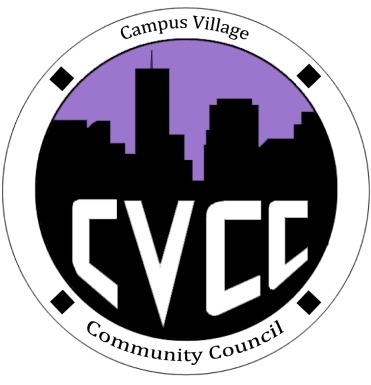 Community Council MinutesFriday, March 14, 2014Call to Order: Roll Call:PresidentVice-PresidentTreasurerSecretaryMarketing Coordinator Marketing RepresentativeFinancial ReportBudget UpdateFunding RequestsUnfinished Business:  Townhall Meeting: Tuesday, March 18th  at 7pm in the ClassroomSet-up at 5pmCVCC Engagement: Tuesday, April 1st at 7:30pm in the ClassroomVoodoo DonutsSpring Dance: Friday, April 18thWill Card- resident hosting eventCVCC-support financially and volunteer for eventStrengthsFinderFloor Representative UpdateNew Business: No Engagement on Tuesday, March 25th No E-Board meeting on Friday, March 21st and 28th From the Floor:Advisor Remarks:Adjournment: 